Informatorz zimowego utrzymania dróg publicznych na terenie gminy Proszowice w sezonie 2018/2019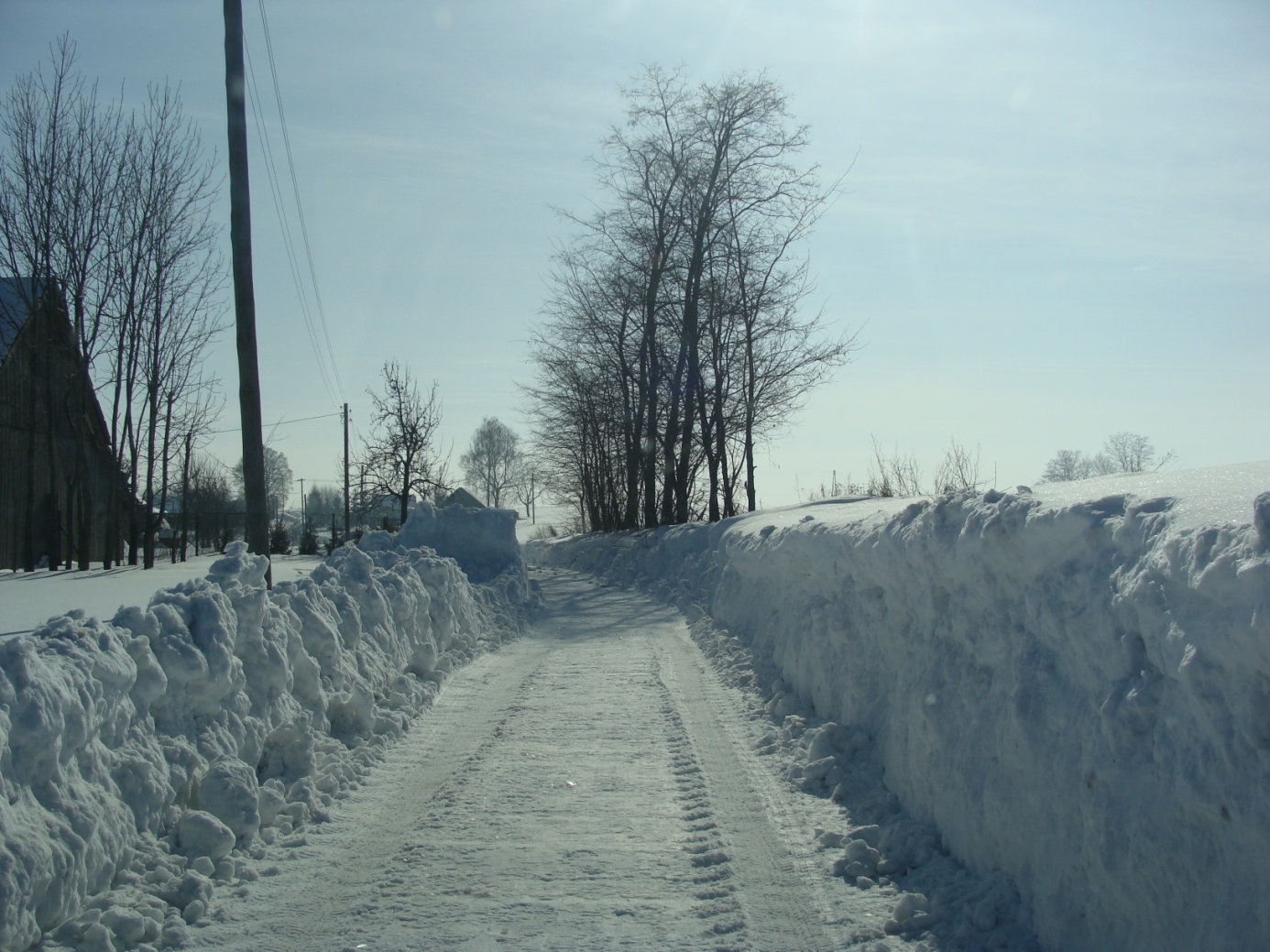 Proszowice, dn. 21 listopada 2018r.Znak sprawy: WIP-RI.271.4.2018                              Informatorz zimowego utrzymania dróg publicznych na terenie gminy Proszowicew sezonie 2018/2019			Burmistrz Gminy i Miasta Proszowice informuje, że zimowe utrzymanie dróg, ulic, placów i chodników gminnych, w sezonie 2018/2019 na drogach gminnych będzie prowadzone w okresie zimowym do dnia 15 marca 2019r. 			W związku z podziałem administracyjnym sieci dróg publicznych na terenie gminy Proszowice pomiędzy trzech zarządców dróg podaję poniżej podstawowe dane kontaktowe. DROGI GMINNE	  Urząd Gminy i Miasta Proszowice z siedzibą ul. 3 Maja 72, 32-100 Proszowice 	tel. 12 386 10 05 wew. 141, 142, 12 385 12 20 (w godzinach pracy urzędu w poniedziałek 730-1600,  od wtorku do czwartku 730-1530, w piątek 730-1500,)		Wykonawca:        KOMBUD L. Nowak, J. Ząbek, H. Nowak Spółka Jawna 		z siedzibą ul. Jagiełły 25, 32-100 Proszowice		tel. 12 386 23 89 (całodobowy dyżur dyspozytorski podczas występowania zjawisk).	DROGI POWIATOWEZarząd Dróg Powiatowych Proszowice z siedzibą Jakubowice 75, 32-100 Proszowice 
tel. 12 386 20 13, 512 283 341, 512 283 342, 694 364 790Wykonawca:„WALKOR” Zakład Robót Drogowych i Ogólnobudowlanych Lucjan Ordys z siedzibą Bosutów ul. Wiśniowa 28, 32-086 Węgrzce tel. 502 168 212DROGI WOJEWÓDZKIEJZarząd Dróg Wojewódzkich w Krakowie ul. Głowackiego 56, Centrala tel. 12 44 65 700 fax. 12 44 65 702Rejon Dróg Wojewódzkich w Jakubowicach, Jakubowice 75, 32-100 Proszowicetel. 12 386-38-30Tomasz Dąbrowski p.o. Kierownika Rejonu tel. służbowy 12 386 38 30, tel. komórkowy 519 508 533Sławomir Kaczor Kier. Obwodu Drogowego Jakubowice tel. 12 386 38 30, 504 100 307Wykonawca: „WALKOR” Zakład Robót Drogowych i Ogólnobudowlanych Lucjan Ordys z siedzibą Bosutów ul. Wiśniowa 28, 32-086 Węgrzce tel. 502 168 212Otrzymują:1 x  adresat1   x  a/aTabela nr 1; Wykaz ulic – podział według standardów zimowego utrzymaniaTabela nr 2; Wykaz ulic – zbiorczy podział według standardów zimowego utrzymaniaParkingi, place gminne na terenie miasta Proszowice objęte stałym utrzymaniem zimowym: Parking ul. Reja (odcinek o rozdzielonych jezdniach jednokierunkowych) 700,0m2, plac  postojowy przy ulicy Kolejowej 1150,0m2, Rynek - płyta rynku, parking, chodniki 2725,0m2, Rynek – jezdnia parking 900,0m2, ul. 3 Maja parking przy wikariacie 40,0m2, ul. Krakowska zatoka autobusowa przy Skwerze im. Ks. Pawłowskiego  75,00m2, ulica w Skwerze  
Ks. Pawłowskiego 200,00m2, zatoka postojowa przy ul. Krakowskiej obok cmentarza 650,00m2, droga wewnętrzna położona działce o nr ewid. 1203/18 w Proszowicach 550,00m2, droga wewnętrzna położona na działce o nr ewid. 1228/18 i 1223/36  
w Proszowicach 750,00m2, drogi  wewnętrzne na terenie parku miejskiego dz. nr  ewid. 652/3 w Proszowicach  wraz dojazdem do  obiektu sportowo-rehabilitacyjnego od strony ulicy Jagiełły 3310,00m2;  Razem 11 050,00m2Chodniki gminne na terenie miasta Proszowice objęte stałym utrzymaniem zimowym: Chodnik - deptak od ul. 3 Maja do ul. Królewskiej pow. 345,0 m2, chodnik - deptak od 
ul. 3 Maja do ul. Partyzantów 300,0m2, chodnik - róg ul. 3 Maja i ul. Reja wzdłuż zieleńca 231,0m2, chodnik - róg ul. Kościuszki i Kosynierów wzdłuż zieleńca  114,0m2, chodnik - róg ul. Krakowskiej i ul. Głowackiego chodnik  wokół ogródka 82,0m2, chodnik - róg 
ul. Partyzantów i ul. Krakowskiej przy zieleńcu  51,0m2, Rynek chodniki przed i za murem 700,0m2, chodnik ul. Kościuszki "Parcela" wraz z przystankiem PKS 378,00m2, chodnik 
ul. 3 Maja wzdłuż terenu parafialnego 337,5m2, chodnik od ulicy 3 Maja wzdłuż terenu wikariatu do ulicy O. Rafała 135,0m2, chodnik ul. Krakowska wzdłuż  Skweru 
im. Ks. Pawłowskiego  45,0m2, chodnik ul. Krakowska od stacji paliw  "BLISKA" do bramy wjazdowej na teren nowego cmentarza (obustronny) 1020,0m2, chodnik ul. Kopernika chodnik wzdłuż ogródków działkowych 105,0m2, chodnik ul. Reja na wysokości Parkingu 
u zbiegu ulic Reja i Partyzantów 120,0m2, chodnik ul. Racławicka od mostu na rzece Szreniawie do mosty na rzece Ścieklec 960m2, chodnik ul. Wolności 225,0m2;  
Razem 5148,5m2Tabela nr 3; Wykaz dróg - podział według standardów zimowego utrzymaniaTabela nr 4; Wykaz dróg – zbiorczy podział według standardów zimowego utrzymania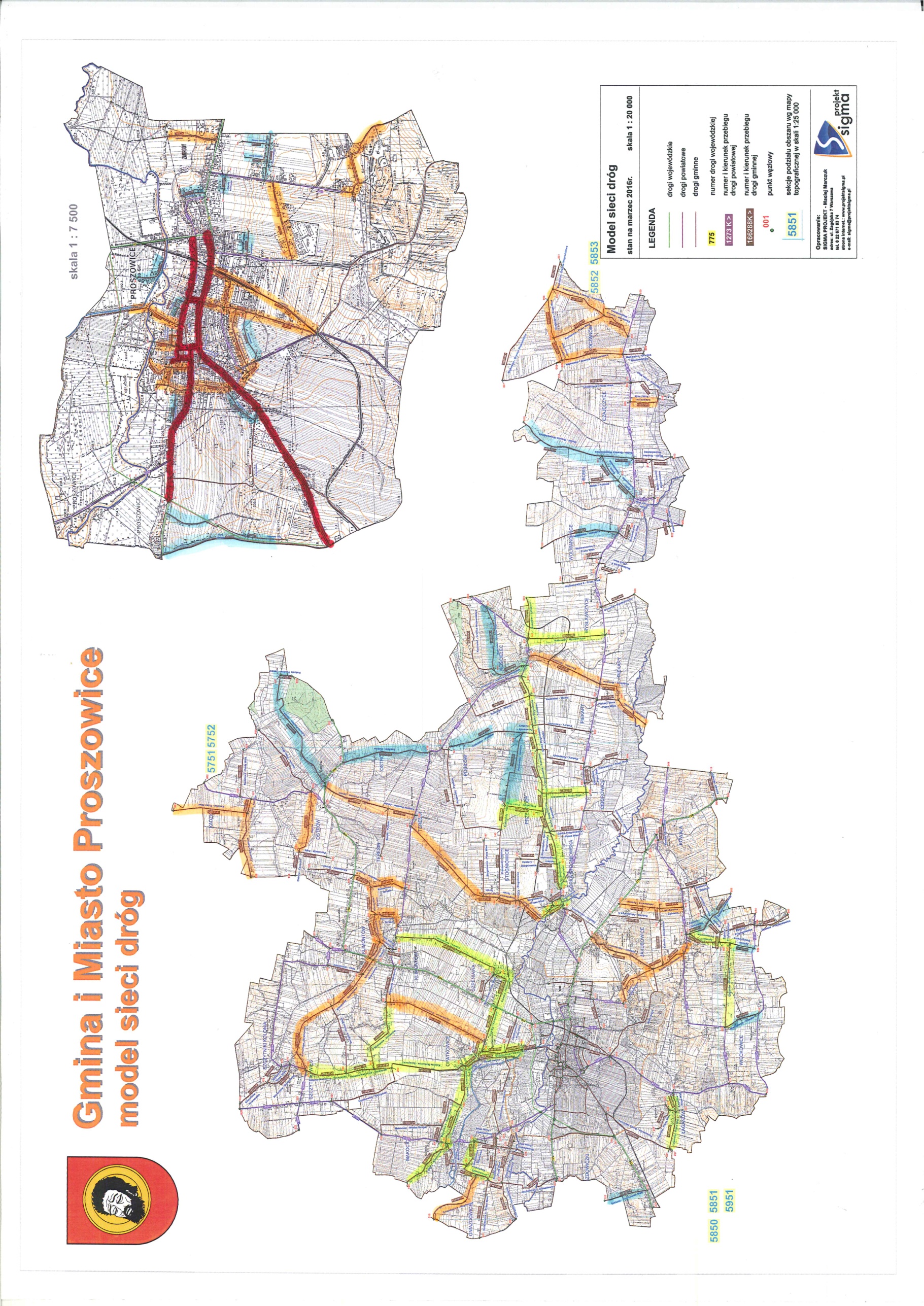 LpStandardOpis standarduDopuszczalne odstępstwa od stanu nawierzchni opisanego standardem z określeniem czasu w jakim skutki danego zjawiska atmosferycznego powinny być usunięte ( zlikwidowane)Dopuszczalne odstępstwa od stanu nawierzchni opisanego standardem z określeniem czasu w jakim skutki danego zjawiska atmosferycznego powinny być usunięte ( zlikwidowane)LpStandardOpis standarduPo ustaniu opadów śnieguOd stwierdzenia zjawiska atmosferycznego przez kierującego zimowym utrzymaniem lub powzięcia przez niego uwiarygodnionych informacji o wystąpieniu powyższego1IJezdnia odśnieżona na całej długości i szerokości, jezdnia posypana na całej długości i szerokości materiałem chemicznymchodniki odpłużone i posypane mieszanką środków chemicznych i uszarstniających  (w miejscach wyznaczonych oraz z na szerokości przejść dla pieszych)Przy temp. poniżej -100C konieczne stosowanie mieszaniny środków chemicznych i uszarstniających  Dotyczy jezdni- śnieg luźny może zalegać                    do 3 godz.- błoto pośniegowe może występować   do 3 godz.- nie dopuszcza się występowania zasp śnieżnych     i zajeżdżonej warstwy śnieguPobocza  do 6 godz.Chodniki   do 6 godz.Chodniki na obiektach inżynierskich       do 24 godz.- gołoledzi                    -   2 godz.- szronu                        -   2 godz.                                           - lodowicy                    -   4 godz.- śliskości pośniegowej -  4 godz.2IIIJezdnia odśnieżona na całej szerokości, a śliskość zimowa zlikwidowana materiałem uszarstniającym niechemicznym na:- skrzyżowaniach z drogami twardymi- skrzyżowaniach z liniami kolejowymi- odcinkach o pochyleniu > 4%- przystankach autobusowych- chodnikach na szerokości przejść dla pieszych- innych miejscach ustalonych przez zarząd drogi - śnieg luźny może zalegać                    do 6 godz.- zaspy mogą występować                     do 6 godz.- błoto pośniegowe może występować   do 8 godz.Chodniki  do 6 godz.Chodniki na obiektach inżynierskich       do 24 godz.- gołoledzi                     -  5 godz.- szronu                         -  5 godz.- szadzi                          -  5 godz.- lodowicy                     -  5 godz.- śliskości pośniegowej -  6 godz.3IVJednia odśnieżona na całej szerokości.Jezdnia posypana na odcinkach decydujących o możliwości ruchu.- śnieg luźny  do 8 godz.- śnieg zajeżdżony występuje,- języki śniegowe                                 - występuje,- zaspy  do 8 godz.Dopuszcza się przerwy w komunikacji  do 8 godzin.- gołoledź                   -  8 godz.- pośniegowa              - 10 godz.- lodowica                  -  8 godz.4VJednia odśnieżona na całej szerokości w miejscach zasp odśnieżony co najmniej jeden pas ruch z wykonaniem mijanek.Jezdnia posypana na odcinkach decydujących o możliwości ruchu.- śnieg luźny do 16 godz.- śnieg zajeżdżony                             - występuje,- języki śniegowe                               - występuje,- zaspy                                               -  występują                                            do 24 godz.Dopuszcza się przerwy w komunikacji  do 24 godzin.- gołoledź                     -  8 godz.- pośniegowa   Lp.Nazwa drogi/ relacjaNumer drogikm1Proszowice - ul. Adama Grzymały-Siedleckiego160181K0,1382Proszowice - ul. Armii Kraków160182K0,3803Proszowice – ul. Biały Krzyż160183K2,1084Proszowice – ul. Ks. Bronisława Mieszkowskiego160184K0,0495Proszowice - ul. Bogusława Kleszczyńskiego160185K0,5396Proszowice – ul. Dębowiec160187K0,7107Proszowice – ul. Bartosza Głowackiego160188K0,1578Proszowice – ul. Władysława Jagiełły160189K0,4059Proszowice – ul. Jana Sobieskiego160190K0,35310Proszowice – ul. Jerzego Biechońskiego160191K0,26911Proszowice – ul. Kazimierza Wielkiego160192K0,40612Proszowice – ul. Jana Kilińskiego160193K0,09613Proszowice – ul. Kolejowa160194K1,02514Proszowice – ul. Kosynierów160195K0,53415Proszowice – ul. Królowej Jadwigi160197K0,18016Proszowice – ul. Gen. Leopolda Okulickiego160198K0,16417Proszowice – ul. Nowa160199K0,18418Proszowice – ul. O. Rafała160200K0,18819Proszowice – ul. Parkowa160201K0,16220Proszowice – ul. Szpitalna160202K0,55721Proszowice – ul. Wesoła160203K0,21722Proszowice – ul. Zacisze160204K0,20723Proszowice – ul. Zagrody Królewskie160205K0,11024Proszowice – ul. Zielona160206K0,38125Proszowice – ul. Źródlana160207K0,11626Proszowice – ul. Tadeusza Kościuszki160208K1,14927Proszowice – ul. Krakowska160209K1,65628Proszowice – ul. 3-go Maja160210K0,81129Proszowice – ul. Świętej Trójcy160211K0,21130Proszowice – ul. Królowej Bony160212K0,14831Proszowice – ul. Łąkowa160213K0,45932Proszowice – ul. Rynek160214K0,31833Proszowice – ul. Królewska160215K0,82134Proszowice – ul. Mikołaja Reja160216K0,31935Proszowice – ul. Racławicka160217K0,67336Proszowice – ul. Wolności160218K0,67137Proszowice – ul. Stary Dębowiec160219K0,15038Proszowice – Ks. Józefa Pawłowskiego160220K0,045Standard zimowego utrzymania Ulice miastokmI5,074III-IV6,076V5,916Razem17,0661Bobin – Przez Wieś160221K0,1702Bobin – Kolonia160222K0,5303Bobin – Ośrodek Zdrowia160223K0,7054Bobin – Granica Województwa160224K2,2605Bobin – Dalechowice160225K0,9766Chorążyce – Gniazdowice160226K1,5847Ciborowice – Przez Wieś160227K0,8068Ciborowice – Przez Wieś160228K1,2909Czajęczyce – Przez Wieś160229K1,30110Czajęczyce – Przez Wieś160230K1,00011Czuszów - Kadzice160231K1,49412Gniazdowice – Rzędowice160232K0,82013Gniazdowice – Rzędowice160232K1,32214Gniazdowice – Przez Wieś160233K0,94015Gniazdowice II – Przez Wieś160234K1,89616Kolonia Gniazdowice - Makocice160235K0,68217Górka Stogniowska – Kościelec160236K4,09918Górka Stogniowska – Przez Wieś160237K0,55519Grębocin – Żębocin160238K0,47220Gruszów – Mysławczyce160239K0,66521Jakubowice – Żębocin160241K1,20722Jazdowiczki – Gniazdowice160244K0,26523Hektary – Stogniowice160245K1,55424Kadzice – Przez Wieś160246K0,74525Kadzice II – Przez Wieś160247K0,86026Klimontów – Teresin160248K1,54527Klimontów – Przez Wieś160249K0,28128Klimontów – Teresin160250K1,44029Klimontów – Ibramowice160251K2,73530Koczanów – Przez Wieś160252K1,03131Koczanów – Granica Województwa160253K1,74832Kolonia – Jakubowice160254K1,06533Kolonia – Jakubowice A160255K0,94734Kościelec – Wzory160256K2,51535Kościelec – Posiłów160257K1,02536Kościelec – Lekszyce160258K0,79437Kościelec – Mysławczyce160259K1,42638Kościelec – Granica Województwa160260K1,87539Kościelec – Mniszów160261K2,67440Kowary – Klimontów160262K6,82441Kowala – Przez Wieś160263K0,36042Kowala – Folwark160264K1,01143Kowala – Mniszów160265K0,51144Kowala – Ciborowice160266K2,23245Łaganów – Przez Wieś160267K0,67946Łaganów – Więckowice160268K1,57347Łaganów – Przez Wieś160269K1,09948Makocice II – Przez Wieś160271K1,06149Makocice – Wielka Droga160272K1,32050Kolonia Makocice – Szczytniki160273K3,10651Majkowice – Granica Województwa160274K1,13052Niwy – Klimontów160275K0,67553Opatkowice – Ogrodzisko160276K2,21754Opatkowice – Szczytniki160277K1,52655Opatkowice – Klimontów160278K1,99556Opatkowice – Przez Wieś160279K0,69557Ostrów – Przez Wieś160280K1,56558Ostrów – Czuszów160281K1,22559Parcelacja – Kąty160282K0,51360Posiłów – Ostrów160283K1,66061Kolonia Posiłów – Janów160284K2,71962Kolonia Posiłów – Janów160284K1,76263Piekary – Kościelec160285K1,07764Piekary Stare – Przez Wieś160286K0,38965Piekary – Przezwody160287K1,02166Pławowice – Bobin160288K0,09567Proszowice – Górka Jaklińska160289K1,38068Proszowice – Opatkowice160290K0,76769Przezwody – Posiłów160291K2,49870Przezwody – Przez Wieś160292K0,71171Szerzyzna – Przez Wieś160293K1,30772Przezwody – Hektary160294K3,42173Śrebła - Pułanki160295K0,90574Stogniowice – Przez Wieś160296K0,98475Stogniowice – Przez Wieś160297K1,03676Stogniowice – Górka Stogniowska160298K0,64877Stogniowice – Teresin160299K0,30078Stogniowice – Teresin160299K3,32479Szczytniki – Przez Wieś160300K0,42380Szklana – Piotrkowice Małe160301K0,80681Szreniawa – Przez Wieś160302K0,52082Więckowice – Kowala160303K0,67383Wielopole – Klimontów160304K1,42584Wolwanowice – Przez Wieś160305K0,33385Wolwanowice II – Przez Wieś160306K0,91086Wolwanowice – Lekszyce160307K1,09087Żębocin – Żerkowice160308K1,20088Żębocin – Przybysławice160309K1,50389Żębocin – Jakubowice160310K2,80090Żębocin – Dobranowice160311K0,45091Żębocin – Dobranowice160311K0,800Standard zimowego utrzymania Drogi wsiekmIIII24,815IV29,177V18,155Razem72,147Utrzymanie interwencyjne47,406Łącznie119,553